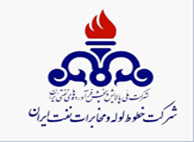 آگهي مناقصه عمومي يك مرحله اي (2002001105000280 )مناقصه گزار : شركت خطوط لوله و مخابرات نفت ايران- منطقه لرستانموضوع مناقصه : ایاب و ذهاب مرکز منطقه لرستان مبلغ برآورد مناقصه : -/616ر634ر449ر95 ريالمحل و مكان اجراي كار: مرکز منطقه لرستان مدت اجراي كار: یک سال نام دستگاه نظارت: امور اداری منطقه لرستانقيمت ها متناسب با كالاي ساخت داخل با لحاظ كيفيت ارائه گردد.روش ارزيابي مالي عبارت است از دستورالعمل ارزيابي مالي و فرآيند قيمت متناسب در مناقصات صنعت نفت(اصلاحیه 1) به شماره 796-02/20 مورخ 11/12/1399 وزارت نفت میباشد.نوع و مبلغ تضمين شركت در فرآيند ارجاع كار : مبلغ -/948/664/430/3 ريال به صورت يك يا تركيبي از ضمانت نامه هاي مندرج در بند هاي الف، ب، پ ،ج ،چ ،ح ، خ ماده 4 آيين نامه تضمين معاملات دولتي به شماره 123402/50659 مورخ 22/9/1394 هيأت محترم وزيران می باشد. تضمين وجه نقدميبايست به شماره شبا 370100004101046871202050 IR بانك مركزي واريز گردد. ضمنا" تاکید میگردد میبایست ضمانتنامه يا رسيد واریز وجه نقد در سامانه بارگذاري گردد.درج كد اقتصادي و شناسه ملي جهت اشخاص حقوقي در پيشنهاد قيمت مندرج در سامانه ستاد الزامی میباشد.دارا بودن و بارگذاری گواهينامه تعيين صلاحيت پیمانکاری معتبر از وزارت تعاون كار و رفاه اجتماعي در رشته حمل و نقل الزامي ميباشد .دارا بودن و بارگذاری گواهی صلاحیت ایمنی معتبر از اداره کل تعاون، کار و رفاه اجتماعی یا گواهی موقت از مراجع ذیربط در سامانه ستاد الزاميست.زمان و نحوه  دریافت اسناد مناقصه از سامانه : شركت كنندگان مهلت دارند تا ساعت 15:00 مورخ 09/12/1402 با مراجعه به سامانه تداركات الكترونيكي دولت( ستاد) به نشاني  www.setadiran.ir نسبت به دریافت اسناد مناقصه اقدام نمايند.لازم به ذكر است كليه مراحل برگزاري مناقصه از فراخوان تا انتخاب برنده از طریق سايت مزبور انجام خواهد شد و لازم است مناقصه گران در صورت عدم عضويت قبلي در سامانه ستاد ، نسبت به ثبت نام و اخذ گواهي امضاء الكترونيكي  اقدام نمايند و جهت  عضويت با پشتيباني سامانه ستاد به شماره 02141934 تماس حاصل فرمايند. ضمنأ درج کامل آدرس محل اقامتگاه شخص حقوقی (آدرس پستی شرکت)، شماره فکس و تلفن شرکت و مدیران شرکت در سامانه تدارکات الکترونیک دولت جهت ارسال دعوتنامه و هرگونه اطلاع رسانی برای کلیه شرکت کنندگان در مناقصه الزامی است.زمان و مهلت تكميل و بارگذاري پيشنهادات در سامانه : شركت كنندگان مي بايست تا ساعت 15:00 مورخ  27/12/1402  نسبت به تكميل اسناد مربوطه و بارگذاري در سامانه تداركات الكترونيك دولت (ستاد) و تحويل اصل پاكت الف (ضمانتنامه شركت در فرآيند ارجاع كار/ اصل رسید واریز وجه نقد) لاك و مهر شده در مهلت مندرج در این بند به دفتر كميسيون مناقصات تهران واقع در آدرس ذیل نیز اقدام و رسید دریافت  نمايند.زمان و محل گشايش پاكات : پيشنهادهاي واصله در ساعت 09:30 مورخ  25/01/1403 در محل كميسيون مناقصات به آدرس:  تهران- خيابان سپهبد قرني- نرسيده به خيابان سپنــد- پلاك 188-  طبقه  هشتم از طريق سامانه تداركات الكترونيك دولت (ستاد) بازگشايي و خوانده خواهد شد. جلسه توجیهی: با حضور شرکت کنندگان در مناقصه جهت بازديد از محل انجـــام كار و توضیح و تشریح اسناد ، در تاریخ 20/12/1402 ساعت 10:00 صبح به نشانی ؛ خرم آباد – کیلومتر 26 جاده پلدختر – شرکت خطوط لوله و مخابرات نفت منطقه لرستان- امور اداری تشکیل می گردد.	جهت كسب اطلاعات بيشتر درخصوص موضوع كار مناقصه با تلفن 066334285553 آقای مصطفی حاتموند ناظر پیمان تماس حاصل فرمائيد.                  www.shana.ir                                   www.setadiran.ir                              www.ioptc.ir                    	روابط عمومي 